D”P gva¨wgK Dce„wË cÖKíwkÿv el©t 2015-2016                                                      cÖwZôvb wfwËK GKv`k †kÖYx‡Z fwZ©K…Z mKj wkÿv_x©I Z_¨vejx                       QK-1 (Aa¨qbiZ mKj wkÿv_x©I ZvwjKv)cÖwZôv‡bi bvgt weRyj `viæj û`v Kvwgj ¯œvZ‡KvËi gv`ivmv  wkÿv cÖwZôv‡bi AvBwW bs (cÖKí cÖ`Ë)              wkÿv cÖwZôv‡bi aiY: miKvix/‡emiKvix: K‡jR/gv`ªvmv/ KvwiMwi/ Ab¨vb¨Dc‡Rjv  weivgcyi                                                              †Rjv: w`bvRcyi                                                                               cÖZ¨qb Kiv hv‡”Q †h Dc‡iv³ Z_¨vejx mwVK             GgGjI/BDGmBIÕi ¯^v                                                                                                                                                                                                                      ( cÖwZôvb cÖav‡bi ¯^vÿi I mxj)                                                                       Bank  Letter (Stipend Disbursment)73D”P gva¨wgK Dce„wË cÖKíwkÿv el©t 2015-2016                                                      cÖwZôvb wfwËK GKv`k †kÖYx‡Z fwZ©K…Z mKj wkÿv_x©I Z_¨vejx                       QK-1 (Aa¨qbiZ mKj wkÿv_x©I ZvwjKv)cÖwZôv‡bi bvgt weRyj `viæj û`v Kvwgj ¯œvZ‡KvËi gv`ivmv  wkÿv cÖwZôv‡bi AvBwW bs (cÖKí cÖ`Ë)              wkÿv cÖwZôv‡bi aiY: miKvix/‡emiKvix: K‡jR/gv`ªvmv/ KvwiMwi/ Ab¨vb¨Dc‡Rjv  weivgcyi                                                              †Rjv: w`bvRcyi                                                                                                                                                                                                                                                             cÖZ¨qb Kiv hv‡”Q †h Dc‡iv³ Z_¨vejx mwVKGgGjI/BDGmBIÕi ¯^vÿi                                                                                                                                                   ( cÖwZôvb cÖav‡bi ¯^vÿi I mxj)                                                                       Bank  Letter (Stipend Disbursment)73D”P gva¨wgK Dce„wË cÖKíwkÿv el©t 2015-2016                                                      cÖwZôvb wfwËK GKv`k †kÖYx‡Z fwZ©K…Z mKj wkÿv_x©I Z_¨vejx                       QK-1 (Aa¨qbiZ mKj wkÿv_x©I ZvwjKv)cÖwZôv‡bi bvgt weRyj `viæj û`v Kvwgj ¯œvZ‡KvËi gv`ivmv  wkÿv cÖwZôv‡bi AvBwW bs (cÖKí cÖ`Ë)              wkÿv cÖwZôv‡bi aiY: miKvix/‡emiKvix: K‡jR/gv`ªvmv/ KvwiMwi/ Ab¨vb¨Dc‡Rjv  weivgcyi                                                              †Rjv: w`bvRcyi                                                                                cÖZ¨qb Kiv hv‡”Q †h Dc‡iv³ Z_¨vejx mwVKGgGjI/BDGmBIÕi ¯^vÿi                                                                                                                                                   ( cÖwZôvb cÖav‡bi ¯^vÿi I mxj)                                                                       Bank  Letter (Stipend Disbursment)73D”P gva¨wgK Dce„wË cÖKíwkÿv el©t 2015-2016                                                      cÖwZôvb wfwËK GKv`k †kÖYx‡Z fwZ©K…Z mKj wkÿv_x©I Z_¨vejx                       QK-1 (Aa¨qbiZ mKj wkÿv_x©I ZvwjKv)cÖwZôv‡bi bvgt weRyj `viæj û`v Kvwgj ¯œvZ‡KvËi gv`ivmv  wkÿv cÖwZôv‡bi AvBwW bs (cÖKí cÖ`Ë)              wkÿv cÖwZôv‡bi aiY: miKvix/‡emiKvix: K‡jR/gv`ªvmv/ KvwiMwi/ Ab¨vb¨Dc‡Rjv  weivgcyi                                                              †Rjv: w`bvRcyi                                                                               cÖZ¨qb Kiv hv‡”Q †h Dc‡iv³ Z_¨vejx mwVKGgGjI/BDGmBIÕi ¯^vÿi                                                                                                                                                 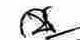 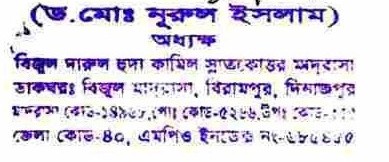                                                                                                                                                                                                                ( cÖwZôvb cÖav‡bi ¯^vÿi I mxj)                                                                       Bank  Letter (Stipend Disbursment)73D”P gva¨wgK Dce„wË cÖKíwkÿv el©t 2015-2016                                                      cÖwZôvb wfwËK GKv`k †kÖYx‡Z fwZ©K…Z mKj wkÿv_x©I Z_¨vejx                       QK-1 (Aa¨qbiZ mKj wkÿv_x©I ZvwjKv)cÖwZôv‡bi bvgt weRyj `viæj û`v Kvwgj ¯œvZ‡KvËi gv`ivmv  wkÿv cÖwZôv‡bi AvBwW bs (cÖKí cÖ`Ë)              wkÿv cÖwZôv‡bi aiY: miKvix/‡emiKvix: K‡jR/gv`ªvmv/ KvwiMwi/ Ab¨vb¨Dc‡Rjv  weivgcyi                                                              †Rjv: w`bvRcyi                                                                               cÖZ¨qb Kiv hv‡”Q †h Dc‡iv³ Z_¨vejx mwVKGgGjI/BDGmBIÕi ¯^vÿi                                                                                                                                                ( cÖwZôvb cÖav‡bi ¯^vÿi I mxj)                                                                       Bank  Letter (Stipend Disbursment)73D”P gva¨wgK Dce„wË cÖKíwkÿv el©t 2015-2016                                                      cÖwZôvb wfwËK GKv`k †kÖYx‡Z fwZ©K…Z mKj wkÿv_x©I Z_¨vejx                       QK-1 (Aa¨qbiZ mKj wkÿv_x©I ZvwjKv)cÖwZôv‡bi bvgt weRyj `viæj û`v Kvwgj ¯œvZ‡KvËi gv`ivmv  wkÿv cÖwZôv‡bi AvBwW bs (cÖKí cÖ`Ë)              wkÿv cÖwZôv‡bi aiY: miKvix/‡emiKvix: K‡jR/gv`ªvmv/ KvwiMwi/ Ab¨vb¨Dc‡Rjv  weivgcyi                                                              †Rjv: w`bvRcyi                                                                               cÖZ¨qb Kiv hv‡”Q †h Dc‡iv³ Z_¨vejx mwVKGgGjI/BDGmBIÕi ¯^vÿi                                                                                                                                                          ( cÖwZôvb cÖav‡bi ¯^vÿi I mxj)                                                                       Bank  Letter (Stipend Disbursment)73D”P gva¨wgK Dce„wË cÖKíwkÿv el©t 2015-2016                                                      cÖwZôvb wfwËK GKv`k †kÖYx‡Z fwZ©K…Z mKj wkÿv_x©I Z_¨vejx                       QK-1 (Aa¨qbiZ mKj wkÿv_x©I ZvwjKv)cÖwZôv‡bi bvgt weRyj `viæj û`v Kvwgj ¯œvZ‡KvËi gv`ivmv  wkÿv cÖwZôv‡bi AvBwW bs (cÖKí cÖ`Ë)              wkÿv cÖwZôv‡bi aiY: miKvix/‡emiKvix: K‡jR/gv`ªvmv/ KvwiMwi/ Ab¨vb¨Dc‡Rjv  weivgcyi                                                              †Rjv: w`bvRcyi                                                                               cÖZ¨qb Kiv hv‡”Q †h Dc‡iv³ Z_¨vejx mwVKGgGjI/BDGmBIÕi ¯^vÿi                                                                                                                                                          ( cÖwZôvb cÖav‡bi ¯^vÿi I mxj)                                                                       Bank  Letter (Stipend Disbursment)73D”P gva¨wgK Dce„wË cÖKíwkÿv el©t 2015-2016                                                      cÖwZôvb wfwËK GKv`k †kÖYx‡Z fwZ©K…Z mKj wkÿv_x©I Z_¨vejx                       QK-1 (Aa¨qbiZ mKj wkÿv_x©I ZvwjKv)cÖwZôv‡bi bvgt weRyj `viæj û`v Kvwgj ¯œvZ‡KvËi gv`ivmv  wkÿv cÖwZôv‡bi AvBwW bs (cÖKí cÖ`Ë)              wkÿv cÖwZôv‡bi aiY: miKvix/‡emiKvix: K‡jR/gv`ªvmv/ KvwiMwi/ Ab¨vb¨Dc‡Rjv  weivgcyi                                                              †Rjv: w`bvRcyi                                                                               cÖZ¨qb Kiv hv‡”Q †h Dc‡iv³ Z_¨vejx mwVKGgGjI/BDGmBIÕi ¯^vÿi                                                                                                                                                          ( cÖwZôvb cÖav‡bi ¯^vÿi I mxj)                                                                       Bank  Letter (Stipend Disbursment)73D”P gva¨wgK Dce„wË cÖKíwkÿv el©t 2015-2016                                                      cÖwZôvb wfwËK GKv`k †kÖYx‡Z fwZ©K…Z mKj wkÿv_x©I Z_¨vejx                       QK-1 (Aa¨qbiZ mKj wkÿv_x©I ZvwjKv)cÖwZôv‡bi bvgt weRyj `viæj û`v Kvwgj ¯œvZ‡KvËi gv`ivmv  wkÿv cÖwZôv‡bi AvBwW bs (cÖKí cÖ`Ë)              wkÿv cÖwZôv‡bi aiY: miKvix/‡emiKvix: K‡jR/gv`ªvmv/ KvwiMwi/ Ab¨vb¨Dc‡Rjv  weivgcyi                                                              †Rjv: w`bvRcyi                                                                               cÖZ¨qb Kiv hv‡”Q †h Dc‡iv³ Z_¨vejx mwVKGgGjI/BDGmBIÕi ¯^vÿi                                                                                                                                                          ( cÖwZôvb cÖav‡bi ¯^vÿi I mxj)                                                                       Bank  Letter (Stipend Disbursment)73                                                                                                                                        D”P gva¨wgK Dce„wË cÖKíwkÿv el©            2015-2016                        Dc‡Rjv wfwËK wexfbœ wkÿv  cÖwZôv‡b  fwZ©K…Z msL¨vi GKxf’Z Z_¨ weeiYx              QK-2 (Dc‡RjvIqvix †gvU  wkÿv_x©msL¨vi GKxf’Z ZvwjKv) Dc‡Rjv  weivgcyi                                                                      †Rjv: w`bvRcyi                                                                                                  wefvM: iscyi              ¯^vÿi I mxj              Dc‡Rjv gva¨wgK wkÿv Awdmvi/‡g‡Æv wjqv‡Ruv Awdmvi                                                                                                                                                                B-‡gBj:              ‡gvevBj b¤^i:                                                                       Bank  Letter (Stipend Disbursment)73µwgK bswkÿv_©xi bvg‡kÖYx ‡ivj bsAwfve‡Ki bvgcvkK…Z cixÿvi bvgGm Gm wm/ `vwLj/Ab¨vb¨Gm Gm wm/ mggv‡bicixÿvi cv‡ki eQi‡iwR: bs I †mkbGm Gmwm/mggvbGKv`k †kÖYx‡Z fwZ©i MÖæc(weÁvb/Ab¨vb¨)123456781iæwg AvKZvi‡gvt Avãyi iDd`vwLj201512188306822013-2014mvaviY-2gnwmbv LvZzb‡gvt †gvKvig †nv‡mb`vwLj201512188311482013-2014mvaviY-3gbœyRv cvifxb‡gvt Z‡gR DwÏb`vwLj201512188311372013-2014mvaviY-4‡Rvevq`v LvZzb‡gvt gvnveyeyi ingvb`vwLj201512188311502013-2014mvaviY-5kviwgb AvKZviBmgvBj †nv‡gb`vwLj201512188311512013-2014mvaviY-6bvwn`v AvKZvi‡gvt AvwbQzi ingvb`vwLj201512188311262013-2014mvaviY-7myygvBqv AvKZvi‡gvt AvwbQzi ingvb`vwLj201512188311252013-2014mvaviY-8kvnviv AvKZvi‡gvt AvRgj nK`vwLj201512188311442013-2014mvaviY-9‡ivKvBqv LvZzb‡gvt BDbyQ Avjx`vwLj201512188311462013-2014mvaviY-10jvebx AvKZvi  †gvt AvKevi Avjx`vwLj201512188311412013-2014mvaviY-11bvRgv AvKZvi‡gvt †m‡K›`vi Avjx`vwLj201512188255332013-2014mvaviY-12Qvjgv LvZzb‡gvt Aveyj nv‡mg`vwLj201511188526312013-2014mvaviY-µwgK bswkÿv_©xi bvg‡kÖYx ‡ivj bsAwfve‡Ki bvgcvkK…Z cixÿvi bvgGm Gm wm/ `vwLj/Ab¨vb¨Gm Gm wm/ mggv‡bicixÿvi cv‡ki eQi‡iwR: bs I †mkbGm Gmwm/mggvbGKv`k †kÖYx‡Z fwZ©i MÖæc(weÁvb/Ab¨vb¨)1234567813 †K Gg Avwidzb Bmjvg Kbv‡gvt Avwgiæj Bmjvg`vwLj201512188513412012-2013mvaviY-14ZvRbvnvi                                                              †gvt Avãyj †jvKgvb`vwLj201512188307122013-2014mvaviY-15Avwb©Kv  LvZzb †gvt AvwbQzi invgb`vwLj201512188307132013-2014mvaviY-16wjgv cvifxb‡gvt nvwdRyj Bmjvg`vwLj201512188311302013-2014mvaviY-17iv‡eqv LvZzb‡gvt †Kvigvb Avjx`vwLj201512188311402013-2014mvaviY-18Avwidv LvZzb‡gvt nvweeyi ingvb`vwLj201512188311472013-2014mvaviY-19RvbœvZzb †di‡`ŠmxbvwRg DwÏb`vwLj201512188255202013-2014mvaviY-20Qvwebv BqvQwgb‡gvt Avãyi mvËvi`vwLj201512188311342013-2014mvaviY-21 Kvgiæbœvnvi‡gvt Avt Kv‡`i`vwLj201512188255292013-2014mvaviY-22RvwKqv myjZvbv †gvt Rwmg DwÏb`vwLj201512188255282013-2014mvaviY-µwgK bswkÿv_©xi bvg‡kÖYx ‡ivj bsAwfve‡Ki bvgcvkK…Z cixÿvi bvgGm Gm wm/ `vwLj/Ab¨vb¨Gm Gm wm/ mggv‡bicixÿvi cv‡ki eQi‡iwR: bs I †mkbGm Gmwm/mggvbGKv`k †kÖYx‡Z fwZ©i MÖæc(weÁvb/Ab¨vb¨)1234567823kviwgb AvKZvi †gvt Aveyj Kvjvg`vwLj201512188255172013-2014mvaviY-24Avs¸ix LvZzb‡gvt Zvwdi DwÏb`vwLj201512188255252013-2014mvaviY-25Avs¸iv LvZzb‡gvt AvwRg DwÏb`vwLj201512188255262013-2014mvaviY-26Avjcbv BqvQwgb‡gvt Avkivd Avjx`vwLj201512188255182013-2014mvaviY-27D‡¤§  mvjgv   †gvt kvgmyj nK`vwLj201512188563302012-2013mvaviY-28iægvbv Av³vi‡gvt gwZqvi ingvb`vwLj201512188311542013-2014weÁvb29Zviwgb AvKZvi Zvwbqv‡gvt Avey Zv‡ni`vwLj201512188311452013-2014weÁvb30wmivRvg gwbivAvkivd Avjx`vwLj201512188311362013-2014weÁvb31jyyrdv LvZzb‡gvt †gvL‡jQvi ingvb`vwLj201512188311532013-2014weÁvb32Av‡qkv wQwÏKv Av‡bvqvi †nv‡mb`vwLj201512188306862013-2014weÁvbµwgK bswkÿv_©xi bvg‡kÖYx ‡ivj bsAwfve‡Ki bvgcvkK…Z cixÿvi bvgGm Gm wm/ `vwLj/Ab¨vb¨Gm Gm wm/ mggv‡bicixÿvi cv‡ki eQi‡iwR: bs I †mkbGm Gmwm/mggvbGKv`k †kÖYx‡Z fwZ©i MÖæc(weÁvb/Ab¨vb¨)123456781‡gvt †gvZvnviæj Bmjvg‡gvt †gvRv‡¤§j ‡nvmvBb`vwLj201512188309792013-2014mvaviY-2‡gvt Avãyj †gvËv‡je †nv‡mb‡gvt Avãyj Kvwd`vwLj201512188311182013-2014mvaviY-3‡gvt gwnDwÏb miKvi‡gvt Gg`v`yj nK`vwLj201512188310872013-2014mvaviY-4‡gvt ivqnvb Kwei‡gvt Gbvgyj nK`vwLj201512188311232013-2014mvaviY-5‡gvt Avwidzj Bmjvg‡gvt gvneyeyi ingvb`vwLj201512188311192013-2014mvaviY-6‡gvt AvwkKzi ingvb‡gvt †iRvDj Kwig`vwLj201512188311052013-2014mvaviY-7‡gvt gwbi DwÏb †gvt Avãyj gvbœvb`vwLj201512188258902013-2014mvaviY-8‡gvt †nvRvqdv Bmjvg‡gvt nvwg`yj Bmjvg`vwLj201512188311142013-2014mvaviY-µwgK bswkÿv_©xi bvg‡kÖYx ‡ivj bsAwfve‡Ki bvgcvkK…Z cixÿvi bvgGm Gm wm/ `vwLj/Ab¨vb¨Gm Gm wm/ mggv‡bicixÿvi cv‡ki eQi‡iwR: bs I †mkbGm Gmwm/mggvbGKv`k †kÖYx‡Z fwZ©i MÖæc(weÁvb/Ab¨vb¨)123456789‡gvt Bgvgyj †gvËvwKb‡gvt AvZvDi ingvb`vwLj201512188311062013-2014mvaviY-10‡gvt †gvKviig †nv‡mb‡gvt †g‡ni Avjx`vwLj201512188311012013-2014mvaviY-11‡gvt †gRevDj Bmjvg‡gvt iwdKzj Bmjvg`vwLj201512188310922013-2014mvaviY-12‡gvt †gv¯ÍvwdRyi ingvb‡gvt †iRvDj Bmjvg`vwLj201512188311032013-2014mvaviY-13‡gvt kvn Avjg Bmjvg‡gvt kvgmyj nK`vwLj201512188311002013-2014mvaviY-14‡gvt gwebyj Bmjvg‡gvt Aveyj Kvjvg`vwLj201512188310932013-2014mvaviY-15‡gvt Gk‡iKzj Bmjvg‡gvt nvmvb Avjx`vwLj201512188311072013-2014mvaviY-16‡gvt Rwmg DwÏb †gvt BqvwQb Avjx`vwLj201512188310912013-2014mvaviY-17‡gvt Avmv`y¾vgvb‡gvt wjqvKZ Avjx`vwLj201512188310952013-2014mvaviY-µwgK bswkÿv_©xi bvg‡kÖYx ‡ivj bsAwfve‡Ki bvgcvkK…Z cixÿvi bvgGm Gm wm/ `vwLj/Ab¨vb¨Gm Gm wm/ mggv‡bicixÿvi cv‡ki eQi‡iwR: bs I †mkbGm Gmwm/mggvbGKv`k †kÖYx‡Z fwZ©i MÖæc(weÁvb/Ab¨vb¨)1234567818†gvt †gv¯ÍvwdRyi ingvb‡gvt mvBdzj Bmjvg`vwLj201512188310962013-2014mvaviY-19‡gvt †`‡jvqvi †nv‡mb‡gvt Avãyi ingvb`vwLj201512188311042013-2014mvaviY-20‡gvt ivqnvb Kwei‡gvt Avãyj mvËvi`vwLj201512188310972013-2014mvaviY-21‡gvt AvwRRyj nK‡gvt gKeyj †nv‡mb`vwLj201512188256262013-2014mvaviY-22‡gvt Avãyj KvBqyg‡gvt Avãyj  Kvwd`vwLj201512188273912013-2014mvaviY-23‡gvt Imgvb MwY‡gvt g‡qR DwÏb`vwLj201512188310092013-2014mvaviY-24‡gvt gvgybyi iwk`‡gvt Aveyj Kvjvg`vwLj201512188255072013-2014mvaviY-25‡gvt Avwgiæj Bmjvg‡gvt eveyj †nv‡mb`vwLj201512188254932013-2014mvaviY-26‡gvt AvjgMxi‡gvt GKjvmvi ingvb`vwLj201512188254942013-2014mvaviY-µwgK bswkÿv_©xi bvg‡kÖYx ‡ivj bsAwfve‡Ki bvgcvkK…Z cixÿvi bvgGm Gm wm/ `vwLj/Ab¨vb¨Gm Gm wm/ mggv‡bicixÿvi cv‡ki eQi‡iwR: bs I †mkbGm Gmwm/mggvbGKv`k †kÖYx‡Z fwZ©i MÖæc(weÁvb/Ab¨vb¨)1234567827Avãyjøvwnj Kvwd‡gvt wgRvbyi ingvb`vwLj201512188255112013-2014mvaviY-28‡gvt mvB‡q`yj †gvimvwjb‡gvRvd&dvi †nvmvBb`vwLj201512188309752013-2014mvaviY-29‡gvt Avj Avwgb‡gvt †Mvjvg †gv¯Ídv`vwLj201512188311082013-2014mvaviY-30‡gvt nvweeyi ingvb‡gvt Avt nvwg``vwLj201511188515792012-2013mvaviY-31‡gvt wiqvRyj Bmjvg‡gv&t Rvwn`yj Bmjvg`vwLj201512188254952013-2014mvaviY-µwgK bswkÿv_©xi bvg‡kÖYx ‡ivj bsAwfve‡Ki bvgcvkK…Z cixÿvi bvgGm Gm wm/ `vwLj/Ab¨vb¨Gm Gm wm/ mggv‡bicixÿvi cv‡ki eQi‡iwR: bs I †mkbGm Gmwm/mggvbGKv`k †kÖYx‡Z fwZ©i MÖæc(weÁvb/Ab¨vb¨)1234567801‡gvt †ZŠwn`y¾vgvb evey‡gvt iwdKzj Bmjvg`vwLj201511188526012012-2013weÁvb-02‡gvt gvgybyi iwk`‡gvt wKqvg DwÏb`vwLj201512188311212013-2014weÁvb03‡gvt nvmvbyi evbœv‡gvt Rvwn`yj Bmjvg`vwLj20151118811152012-2013weÁvb-04‡gvt mv‡bvqvi †nv‡mb‡gvt Avãyi iwk` gÛj`vwLj201512188311222013-2014weÁvb-05‡gvt Gnmvbyj nK‡gvt djjyi ingvb`vwLj201512188311092013-2014weÁvb-06‡gvt mvweŸi †nvmvBb‡gvt Avey Zv‡ni`vwLj201512188311202013-2014weÁvb-07‡gvt †ZŠwn`yj Bmjvg‡gvt gwZqvi ingvb`vwLj201512188310942013-2014weÁvb-08‡gvt Avgvbyjøvn‡gvt Bidvb Avjx`vwLj201512188312722013-2014weÁvb-09‡gvt †gvbv‡qg †nv‡mb‡gvt gvg`y`yyi ingvb`vwLj201512188256312012-2013weÁvb-10‡gvt Avnmvb nvexe‡gvt †gvRv‡¤§j nK`vwLj201511188512802012-2013weÁvb-11‡gvt mv‡bvqvi †nv‡mb‡gvt Aveyj Kvjvg`vwLj201512188256292013-2014weÁvb-µwgK bswkÿv_©xi bvg‡kÖYx ‡ivj bsAwfve‡Ki bvgcvkK…Z cixÿvi bvgGm Gm wm/ `vwLj/Ab¨vb¨Gm Gm wm/ mggv‡bicixÿvi cv‡ki eQi‡iwR: bs I †mkbGm Gmwm/mggvbGKv`k †kÖYx‡Z fwZ©i MÖæc(weÁvb/Ab¨vb¨)1234567812‡Mvjvg iveŸxAvwRRyi ingvb`vwLj201511188531982012-2013weÁvb-13‡gvt Gn‡Zmvg wejøvn‡gvt Avãym Qvjvg`vwLj201511188308052012-2013weÁvb-14‡gvt †g‡n`x nvmvb‡gvi‡k` Avjg`vwLj201512188259502013-2014weÁvb-15‡gvt wigb evey‡gvt Avãyj †RveŸvi`vwLj201512188259642013-2014weÁvb-16‡gvt ivqnvb Kwei‡gvt Avãyj nvwg``vwLj201511188509932012-2013weÁvb-17‡gvt gqbyj Bmjvg‡gvt `yjvj †nv‡mb`vwLj201512188253262013-2014weÁvb-18‡gvt myjZvb gvngy`‡gvt mvgmy¾vgvb`vwLj201511188271942013-2014weÁvb-19‡gvt nhiZ †ejvj‡gvt nvwdRyj Bmjvg`vwLj201511188513032012-2013weÁvb-µwgK bscÖKí KZ…©K cÖ`Ë wkÿv cÖwZôv‡bi †KvW bswkÿv cÖwZôv‡bi bvgwkÿv cÖwZôv‡bi aiY(miKvix/ †emiKvix)GKv`k †kÖYx‡Z fwZ©K…Z †gvU wkÿv_x© GKv`k †kÖYx‡Z fwZ©K…Z †gvU wkÿv_x© GKv`k †kÖYx‡Z fwZ©K…Z †gvU wkÿv_x© GKv`k †kÖYx‡Z fwZ©K…Z †gvU wkÿv_x© GKv`k †kÖYx‡Z fwZ©K…Z †gvU wkÿv_x© GKv`k †kÖYx‡Z fwZ©K…Z †gvU wkÿv_x© GKv`k †kÖYx‡Z fwZ©K…Z †gvU wkÿv_x© GKv`k †kÖYx‡Z fwZ©K…Z †gvU wkÿv_x© GKv`k †kÖYx‡Z fwZ©K…Z †gvU wkÿv_x© µwgK bscÖKí KZ…©K cÖ`Ë wkÿv cÖwZôv‡bi †KvW bswkÿv cÖwZôv‡bi bvgwkÿv cÖwZôv‡bi aiY(miKvix/ †emiKvix)weÁvbweÁvbweÁvbAb¨vb¨Ab¨vb¨Ab¨vb¨me©‡gvUme©‡gvUme©‡gvUQvÎQvÎx‡gvUQvÎQvÎx‡gvUQvÎQvÎx‡gvUDc‡Rjvi †gvU=Dc‡Rjvi †gvU=